Saint Vincent Academy 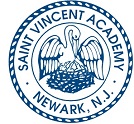 228 W. Market StreetNewark, NJ 07103www.svanj.orgPrudential funds Saint Vincent Academy’s ‘Endowing Our Futures’ as part of $30 million in grants for Newark nonprofitsNEWARK, N.J., April 16, 2018 – Saint Vincent Academy is one of 17 Newark nonprofit organizations to receive part of the $30 million in grants from Prudential Financial, Inc. (NYSE: PRU) to fund capital campaigns and endowments throughout Newark’s five wards.   Saint Vincent Academy will receive $500,000 to support the project entitled ‘Endowing Our Future’.  The endowment will enhance Saint Vincent Academy’s financial viability to ensure the continuation of a holistic and academically excellent college-preparatory education for women of color and limited means.  The annual interest earnings of the Prudential funds will contribute to program development, faculty incentives, building maintenance and student enrollment security.  Each and all of these activities advance the quality of Saint Vincent Academy’s program and the sustainability of her mission. “Prudential Financial’s leadership championing the works of Newark’s non-profits has gone unmatched for decades.  Here at Saint Vincent Academy, we have enjoyed Prudential’s support of our unique programming, special events, a faculty chair and, most recently, the endowment fund.  We approach our 150th anniversary with pride and grateful acknowledgement of Prudential’s contributions to the Academy’s continued influence on young women’s lives.With a focus on meeting critical needs of organizations serving Newark communities, these grants are in addition to Prudential’s annual grant-making budget and build on the more than $1 billion the company has committed toward the revitalization of its home city in the past decade alone.“As a Newark native, I’ve seen the positive impact made when local government, businesses and community nonprofit organizations work together to improve the city,” said Shané Harris, vice president of corporate giving for Prudential. “At Prudential, we recognize that strong and vibrant communities cannot exist without a strong nonprofit sector. These grants are designed to help strengthen the financial stability of these groups so they can continue delivering quality programs that will serve the residents of Newark today and in the future.”About your organizationSaint Vincent Academy, founded by the Sisters of Charity of Saint Elizabeth in 1869, is a Catholic, college-preparatory high school for young women of Greater Newark.  Our students reflect a variety of cultural and racial heritages and many of our students’ families face economic challenges.  The only Catholic high school exclusively for young women in Newark, Saint Vincent Academy provides a faith-based, academically challenging education to the young urban women we serve.  The Academy infuses a spirit of service in each student and fosters a belief in her ability to make positive contributions to her local, national and world communities, based on her talents, faith, and commitment to social justice.  Saint Vincent Academy is accredited by the Middle States Association of Colleges and Schools and boasts a 100$ graduation and college acceptance rate.  Our curriculum offerings include advanced placement, college credit, and honors courses. About Prudential FinancialPrudential Financial, Inc. (NYSE: PRU), a financial services leader with more than $1 trillion of assets under management as of December 31, 2017, has operations in the United States, Asia, Europe and Latin America. Prudential’s diverse and talented employees are committed to helping individual and institutional customers grow and protect their wealth through a variety of products and services, including life insurance, annuities, retirement-related services, mutual funds and investment management. In the U.S., Prudential’s iconic Rock symbol has stood for strength, stability, expertise and innovation for more than a century. For more information, please visit news.prudential.com.0316821-00001-00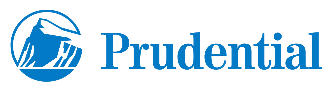 MEDIA CONTACTS:  Prudential Financial, Inc.:Caitrin O’Sullivan973-367-6633caitrin.osullivan@prudential.comSaint Vincent Academy:Theresa Nolan 973-622-6406Tnolan@svanj.org 